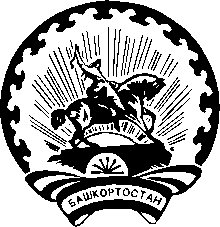 Р Е Ш Е Н И Ес. ЯзыковоО назначении председателем участковой избирательной комиссии избирательного участка № 1455 Хаммадияровой Г.Ф.Рассмотрев предложение о назначении председателем участковой избирательной комиссии избирательного участка № 1455 и, в соответствии с пунктом 7 статьи 28 Федерального закона «Об основных гарантиях избирательных прав и право на участие в референдуме граждан
Российской Федерации» и частью 7 статьи 34 Кодекса
Республики Башкортостан о выборах, территориальная избирательная комиссия муниципального района Благоварский район
Республики Башкортостан решила:Назначить председателем участковой избирательной комиссии избирательного участка № 1455 Хаммадиярову Гульнару Фатиховну, 18.04.1973 года рождения, образование среднее специальное, работает директором филиала МБУК СДК с. Старокучербаево, предложена Социалистической политической партией «СПРАВЕДЛИВАЯ РОССИЯ – ПАТРИОТЫ – ЗА ПРАВДУ».Обязать председателя участковой избирательной комиссии избирательного участка № 1455 Хаммадиярову Г.Ф. до 15 августа 2023 года провести заседание участковой избирательной комиссии избирательного участка № 1455 по избранию заместителя председателя участковой комиссии.Настоящее решение направить в Центральную избирательную комиссию Республики Башкортостан, в участковую избирательную комиссию избирательного участка № 1455, разместить на информационном стенде территориальной избирательной комиссии и сайте муниципального района Благоварский район Республики Башкортостан.Контроль за исполнением настоящего решения возложить на председателя территориальной избирательной комиссии муниципального района Благоварский район Республики Башкортостан Зуйкова Д.А.Председатель								Д.А. ЗуйковСекретарь									С.Б. Чубатюктерриториальная избирательная комиссия МУНИЦИПАЛЬного района БЛАГОВАРСКИЙ РАЙОН республики башкортостанБАШҠОРТОСТАН РЕСПУБЛИКАҺЫ БЛАГОВАР РАЙОНЫНЫҢ ТЕРРИТОРИАЛЬ ҺАЙЛАУ КОМИССИЯҺЫ10 августа 2023 года№ 80/18- 5